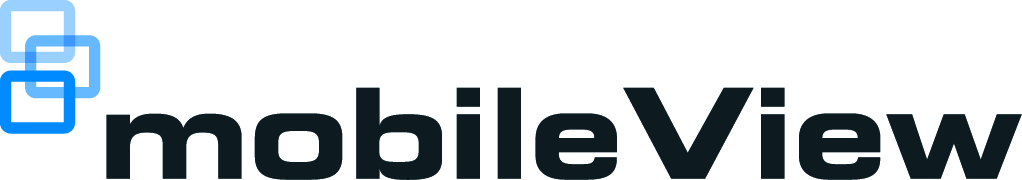 MobileView® 9102 Series High Resolution Analog/IP Camera SpecificationsOverviewMobileView 9102 Series cameras shall be distributed by MobileView or an approved equal.Supported Cameras include:MVC-9102-28-BK MVC-9102-80-BKMVC-9102-28-WI MVC-9102-40-WI MVC-9102-60-WICameras shall have the ability to capture, encode and transmit video over a network.Cameras shall support the encoding of all images with a digital watermark.  The verification of watermarked images shall reside solely with the manufacturer.  CameraThe 9102 Series camera shall include, but not be limited to the following: The camera shall provide 1/3” Progressive Scan CMOS sensor.The camera shall provide IR Cut filter.The camera shall provide infrared LED lights.The camera shall provide smart IR function, to avoid over-exposure.The camera shall provide 5m IR range at minimum.The camera shall provide low-light capabilities with sensitivity down to 0.01 Lux at 70 IRE in Color @ f1.2 (AGC on), and 0 Lux at 70 IRE in B/W with IR @ f1.2 (AGC on).The camera shall provide 2.8mm/4mm/6mm or 8mm lens.The camera shall support both +12VDC and PoE (802.3af) power supply.The camera shall consume no more than 5W.The camera shall provide reset button.The camera shall provide built-in microphone.The camera shall provide 3D noise reduction function.The camera shall provide Digital Wide Dynamic Range function.The camera shall provide White balance function.The camera shall support 3-axis adjustment.The camera shall support mirror and rotate mode.The camera shall support protocol: TCP/IPHTTPDDNSRTSPPPPoEIPv4The camera shall support:ONVIF (Profile S)PSIA CGIThe camera lens shall provide the following Field of View in horizontal, vertical and diagonal:2.8mm lens HFOV: 92.5° VFOV: 67.3° DFOV: 122°4.0mm lens HFOV: 73.1° VFOV: 53.3° DFOV: 95.4°6.0mm lens HFOV: 46°    VFOV: 34.1° DFOV: 58.1°8.0mm lens HFOV: 35.5° VFOV: 26°    DFOV: 45°Camera shall meet or exceed these SAE-J1455 standards: Shock: SAE J1455, Section 4.11.3.4 Vibration: SAE J1455, Section 4.10.4.2Thermal Shock: SAE J1455, Section 4.1.3.2Voltage: Section SAE J1455, Section 4.13.1Voltage Transients: SAE J1455, Section 4.13.2.2Electrostatic Discharge: SAE J1455, Sec 4.13.2.2.3 Radiated Susceptibility: SAE J1455, Section 4.13.3.4.2Conducted Susceptibility: SAE J1455, Section 4.13.3.4.5Camera shall meet or exceed these EN50155 and EN50121 standards:Shock & Vibration: EN 50155, Section 12.2.11Temperature Operating: EN50155, Section 12.2.3 & 12.2.4Humidity Operating: EN50155, Section 12.2.5Temp/Humidity Non-Operating: EN50155, Section 12.2.14Electrostatic Discharge: EN50155, Section 12.2.7.2 (EN50121-3-2, Table 9, Section 9.3)Conducted Susceptibility: EN50155, Section 12.2.8.1 (EN 50121-3-2, Table 7 & 8, Sections 7.1 & 8.1)Radiated & Conducted Emissions: EN50155 12.2.8.2 (EN 50121-3-2, Tables 4, 5, & 6)Surge: EN50155, Section 12.2.7.1 (EN 50121-3-2, Table 7, Section 7.3)Electrical Fast Transients: EN50155, Section 12.2.7.3 (EN 50121-3-2, Table 7 & 8, Sections 7.2 & 8.2)Supply Overvoltage: EN50155, Section 12.2.6RecordingThe 9102 Series camera shall support the following: Video compression shall support three simultaneous streams:Primary Stream: H.264Alternate Stream: H.264Alarm Stream: H.264Audio compression shall support: G.711ulaw/G.711alaw/MP2L2/G.726Audio Environmental Noise FilterResolution shall be user configurable with the following options: 1920 x 1080, 1440 x 1080, 1280 × 960, 1280 × 720, 960 x 720, 704 x 480, 640 x 480, 427 x 240, 352 x 240, 320 x 240The camera shall support the following user programmable frame rates: 30, 25, 22, 20, 18, 16, 15, 12, 10, 8, 6, 4, 2, 1, 1/2 , ¼, 1/8, 1/16The camera shall support the following bit rate:  64Kbps - 6MbpsThe camera shall be able to continue streaming without disruption when the user adjusts the frame rate.The camera shall be user configured via Ethernet with a personal computer running a current web browser. The camera shall have an integrated web client interface to configure, upgrade and view the following information:View live videoHear live audioConfigure system settings Configure network settingsConfigure camera settingsConfigurable options shall include: Video:Resolution, frame rate and bit rateCamera title and date/timeImage:SaturationBrightnessContrastSharpnessExposureDay/Night SettingsBacklight / Wide Dynamic RangeDigital Noise ReductionOrientation (Rotate, Mirror)Alarms: Video Tampering ExceptionIP Settings: TCP/IPPortThe camera shall support local video recording on a Micro SD Card, up to 64GB in sizeThe camera shall include a 32GB Micro SD Card, pre-installedSystem RequirementsOperating System:  Microsoft® Windows® XP, Windows 7®, or Windows® 8Screen Resolution: 1024 x 768 pixels or higher, 16- or 32-bit pixel color resolutionWeb Browser:  Microsoft Internet Explorer® 8.0 or above, Firefox, Chrome 44 and lowerPhysicalThe camera shall include the following connectors:12V & Line Level Audio: Molex 39-01-4036Communication: 1 RJ45 10 M/100M Ethernet portVideo Output: 1.0V peak-to-peak, 75 OhmElectrical:Power Supply: 12VDC, PoE (IEEE 802.34af)Environmental:Ratings: IP66 and IK-7Operating temperature: -20°C to +60°C (-4°F to 140°F) (cold start at -20°C, and continuous operation at -20°C)Physical:Dimension: 99 × 97 × 53 mmWeight: 14 oz. (0.4 kg)The camera shall conform to these internationally recognized compliance standards: FCCCEULRoHSAccessoryThe camera shall include the following accessories in the package box:Y Splitter CableDrill TemplateHex WrenchQuick Operation GuideLens Adjusting Tool Molex Connector/PinsMolex Adapter Cable